General InformationThe Audit tool has been divided into the following sections (51 Questions):Section A: Management of Gas Cylinders – 13 QUESTIONS  Section B: Main Storage (External) Areas – 18 QUESTIONSSection C: Manifold Room- 8 QUESTIONS (not applicable for National Ambulance Service but will be relevant for other sites)Section D: Ward/Department Areas – 5 QUESTIONS (not applicable for National Ambulance Service but will be relevant for other sites).Section E: Manual Handling – 3 QUESTIONS Section F: Transportation – 4 QUESTIONS Appendix 1 – Quality Improvement PlanAppendix 2 – PhotographsAppendix 3 – Document ChangesSummaryAppendix 1 - Quality Improvement PlanAppendix 2: Photographs*Note: The section for photographs is for anyone using the audit tool for recording good or hazardous observations as referenced in the report.Appendix 3Document Changes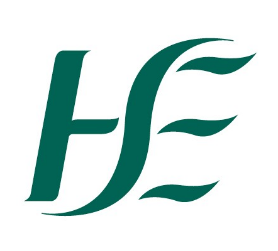 Audit FormAudit FormAudit FormRef: AUD:008:02RE: Medical Gas CylindersRE: Medical Gas CylindersRE: Medical Gas CylindersIssue date:September 2019Revised:March 2024Author(s):National Health and Safety Function (Audit and Inspection Team)National Health and Safety Function (Audit and Inspection Team)National Health and Safety Function (Audit and Inspection Team)Note:Auditing is an essential element of the HSE’s Occupational Safety and Health (OSH) management system and formal auditing provides an assessment of compliance. Medical gas cylinders (MGCs) for the purpose of this audit will include Medical Oxygen, Medical Air, Medical Nitrous Oxide, Entonox, Oxygen/ Carbon Dioxide mixture, Helium, Helium/ Oxygen mixture or other cylinders of medical gas. The aim of the audit is to measure the quality of medical gas cylinder management against the criteria of the audit tool. It has been developed around compliance with relevant elements of The British Compressed Gas Association (BGCA) Code of Practice 44 the storage of gas cylinders 2022, Health Technical Memorandum 02-01: Medical gas pipeline systems Part B Operational Management 2006 and the most up to date national and international Standards. This audit tool can be used as part of a formal auditing system, or as part of a self-audit process and is intended for use by:health and safety professionals including competent and authorised persons as described in HTM 02-01those trained to work with medical gases (cylinder gas) working in facilities, technical services and operations within the HSEThe scope of this audit tool applies to the safe storage and handling of medical gas cylinders only. Medical gas pipelines systems and the clinical use/administration of medical gas and the infrastructural elements associated with the storage of MGCs are out of the scope of this audit. For advice on these aspects the HSE HBS Estates will need to be consulted. Senior management should be fully committed to the concept of auditing and its effective implementation. This includes a commitment to consider audit findings and recommendations and take appropriate and timely action. All relevant employees must be informed of the purposes and benefits of auditing and co-operate fully. Relevant documentation and a representative sample of key activities are included in the audit and key personnel will be interviewed. The results of this OSH audit will be communicated to the relevant parties (manager(s)) as soon as possible to allow corrective action to be taken. The audit report assesses overall performance, identifies inadequacies, and makes recommendations on improvement actions. Follow-up monitoring must be established by the responsible person in the place of work. Auditing is an essential element of the HSE’s Occupational Safety and Health (OSH) management system and formal auditing provides an assessment of compliance. Medical gas cylinders (MGCs) for the purpose of this audit will include Medical Oxygen, Medical Air, Medical Nitrous Oxide, Entonox, Oxygen/ Carbon Dioxide mixture, Helium, Helium/ Oxygen mixture or other cylinders of medical gas. The aim of the audit is to measure the quality of medical gas cylinder management against the criteria of the audit tool. It has been developed around compliance with relevant elements of The British Compressed Gas Association (BGCA) Code of Practice 44 the storage of gas cylinders 2022, Health Technical Memorandum 02-01: Medical gas pipeline systems Part B Operational Management 2006 and the most up to date national and international Standards. This audit tool can be used as part of a formal auditing system, or as part of a self-audit process and is intended for use by:health and safety professionals including competent and authorised persons as described in HTM 02-01those trained to work with medical gases (cylinder gas) working in facilities, technical services and operations within the HSEThe scope of this audit tool applies to the safe storage and handling of medical gas cylinders only. Medical gas pipelines systems and the clinical use/administration of medical gas and the infrastructural elements associated with the storage of MGCs are out of the scope of this audit. For advice on these aspects the HSE HBS Estates will need to be consulted. Senior management should be fully committed to the concept of auditing and its effective implementation. This includes a commitment to consider audit findings and recommendations and take appropriate and timely action. All relevant employees must be informed of the purposes and benefits of auditing and co-operate fully. Relevant documentation and a representative sample of key activities are included in the audit and key personnel will be interviewed. The results of this OSH audit will be communicated to the relevant parties (manager(s)) as soon as possible to allow corrective action to be taken. The audit report assesses overall performance, identifies inadequacies, and makes recommendations on improvement actions. Follow-up monitoring must be established by the responsible person in the place of work. Auditing is an essential element of the HSE’s Occupational Safety and Health (OSH) management system and formal auditing provides an assessment of compliance. Medical gas cylinders (MGCs) for the purpose of this audit will include Medical Oxygen, Medical Air, Medical Nitrous Oxide, Entonox, Oxygen/ Carbon Dioxide mixture, Helium, Helium/ Oxygen mixture or other cylinders of medical gas. The aim of the audit is to measure the quality of medical gas cylinder management against the criteria of the audit tool. It has been developed around compliance with relevant elements of The British Compressed Gas Association (BGCA) Code of Practice 44 the storage of gas cylinders 2022, Health Technical Memorandum 02-01: Medical gas pipeline systems Part B Operational Management 2006 and the most up to date national and international Standards. This audit tool can be used as part of a formal auditing system, or as part of a self-audit process and is intended for use by:health and safety professionals including competent and authorised persons as described in HTM 02-01those trained to work with medical gases (cylinder gas) working in facilities, technical services and operations within the HSEThe scope of this audit tool applies to the safe storage and handling of medical gas cylinders only. Medical gas pipelines systems and the clinical use/administration of medical gas and the infrastructural elements associated with the storage of MGCs are out of the scope of this audit. For advice on these aspects the HSE HBS Estates will need to be consulted. Senior management should be fully committed to the concept of auditing and its effective implementation. This includes a commitment to consider audit findings and recommendations and take appropriate and timely action. All relevant employees must be informed of the purposes and benefits of auditing and co-operate fully. Relevant documentation and a representative sample of key activities are included in the audit and key personnel will be interviewed. The results of this OSH audit will be communicated to the relevant parties (manager(s)) as soon as possible to allow corrective action to be taken. The audit report assesses overall performance, identifies inadequacies, and makes recommendations on improvement actions. Follow-up monitoring must be established by the responsible person in the place of work. Place of Work:Manager:Trace Number:Auditor name (Print):1.1.2.2.Signature:1.1.2.2.Date of Audit:Last Audit Date:Last Audit Date:Groups of employees who transport/work with Medical Gas Cylinders:YesYesNoNoGroups of employees who transport/work with Medical Gas Cylinders:Technical ServicesGroups of employees who transport/work with Medical Gas Cylinders:MaintenanceGroups of employees who transport/work with Medical Gas Cylinders:PortersGroups of employees who transport/work with Medical Gas Cylinders:CaretakerGroups of employees who transport/work with Medical Gas Cylinders:Clinical StaffGroups of employees who transport/work with Medical Gas Cylinders:Other: Other: Other: Other: Other: Medical Gases in use or in Storage AreaYesNoN/AMedical Gases in use or in Storage Areaa. Nitrous Oxidea. Nitrous OxideMedical Gases in use or in Storage Areab. Medical Oxygenb. Medical OxygenMedical Gases in use or in Storage Areac. Entonoxc. EntonoxMedical Gases in use or in Storage Aread. Carbon Dioxided. Carbon DioxideMedical Gases in use or in Storage Areae. Heliume. HeliumMedical Gases in use or in Storage Areaf. Other (Name)f. Other (Name)Location of Main Medical Gas Cylinder Storage Area:Interviewees:SECTION A: MANAGEMENT OF MEDICAL GAS CYLINDERS: All relevant Legislation covering the Safety Health and Welfare of people at Work,  Code of Practice 44, The Storage of Gas Cylinders 2022, British Compressed Gas Association, & Health Technical Memorandum 02-01: Medical Gas Pipeline Systems - Part B Operational Management.SECTION A: MANAGEMENT OF MEDICAL GAS CYLINDERS: All relevant Legislation covering the Safety Health and Welfare of people at Work,  Code of Practice 44, The Storage of Gas Cylinders 2022, British Compressed Gas Association, & Health Technical Memorandum 02-01: Medical Gas Pipeline Systems - Part B Operational Management.SECTION A: MANAGEMENT OF MEDICAL GAS CYLINDERS: All relevant Legislation covering the Safety Health and Welfare of people at Work,  Code of Practice 44, The Storage of Gas Cylinders 2022, British Compressed Gas Association, & Health Technical Memorandum 02-01: Medical Gas Pipeline Systems - Part B Operational Management.SECTION A: MANAGEMENT OF MEDICAL GAS CYLINDERS: All relevant Legislation covering the Safety Health and Welfare of people at Work,  Code of Practice 44, The Storage of Gas Cylinders 2022, British Compressed Gas Association, & Health Technical Memorandum 02-01: Medical Gas Pipeline Systems - Part B Operational Management.SECTION A: MANAGEMENT OF MEDICAL GAS CYLINDERS: All relevant Legislation covering the Safety Health and Welfare of people at Work,  Code of Practice 44, The Storage of Gas Cylinders 2022, British Compressed Gas Association, & Health Technical Memorandum 02-01: Medical Gas Pipeline Systems - Part B Operational Management.SECTION A: MANAGEMENT OF MEDICAL GAS CYLINDERS: All relevant Legislation covering the Safety Health and Welfare of people at Work,  Code of Practice 44, The Storage of Gas Cylinders 2022, British Compressed Gas Association, & Health Technical Memorandum 02-01: Medical Gas Pipeline Systems - Part B Operational Management.SECTION A: MANAGEMENT OF MEDICAL GAS CYLINDERS: All relevant Legislation covering the Safety Health and Welfare of people at Work,  Code of Practice 44, The Storage of Gas Cylinders 2022, British Compressed Gas Association, & Health Technical Memorandum 02-01: Medical Gas Pipeline Systems - Part B Operational Management.SECTION A: MANAGEMENT OF MEDICAL GAS CYLINDERS: All relevant Legislation covering the Safety Health and Welfare of people at Work,  Code of Practice 44, The Storage of Gas Cylinders 2022, British Compressed Gas Association, & Health Technical Memorandum 02-01: Medical Gas Pipeline Systems - Part B Operational Management.SECTION A: MANAGEMENT OF MEDICAL GAS CYLINDERS: All relevant Legislation covering the Safety Health and Welfare of people at Work,  Code of Practice 44, The Storage of Gas Cylinders 2022, British Compressed Gas Association, & Health Technical Memorandum 02-01: Medical Gas Pipeline Systems - Part B Operational Management.SECTION A: MANAGEMENT OF MEDICAL GAS CYLINDERS: All relevant Legislation covering the Safety Health and Welfare of people at Work,  Code of Practice 44, The Storage of Gas Cylinders 2022, British Compressed Gas Association, & Health Technical Memorandum 02-01: Medical Gas Pipeline Systems - Part B Operational Management.AICan managers explain the process for recording and investigating accidents, incidents and near misses in relation to medical gas cylinders?Can managers explain the process for recording and investigating accidents, incidents and near misses in relation to medical gas cylinders?Can managers explain the process for recording and investigating accidents, incidents and near misses in relation to medical gas cylinders?Can managers explain the process for recording and investigating accidents, incidents and near misses in relation to medical gas cylinders?YESNON/AAOCan managers explain the process for recording and investigating accidents, incidents and near misses in relation to medical gas cylinders?Can managers explain the process for recording and investigating accidents, incidents and near misses in relation to medical gas cylinders?Can managers explain the process for recording and investigating accidents, incidents and near misses in relation to medical gas cylinders?Can managers explain the process for recording and investigating accidents, incidents and near misses in relation to medical gas cylinders?ADCan managers explain the process for recording and investigating accidents, incidents and near misses in relation to medical gas cylinders?Can managers explain the process for recording and investigating accidents, incidents and near misses in relation to medical gas cylinders?Can managers explain the process for recording and investigating accidents, incidents and near misses in relation to medical gas cylinders?Can managers explain the process for recording and investigating accidents, incidents and near misses in relation to medical gas cylinders?AIHas a risk assessment been undertaken for the safe handling and storage of medical gas cylinders within the last 12 months?Has a risk assessment been undertaken for the safe handling and storage of medical gas cylinders within the last 12 months?Has a risk assessment been undertaken for the safe handling and storage of medical gas cylinders within the last 12 months?Has a risk assessment been undertaken for the safe handling and storage of medical gas cylinders within the last 12 months?YESNON/AAOHas a risk assessment been undertaken for the safe handling and storage of medical gas cylinders within the last 12 months?Has a risk assessment been undertaken for the safe handling and storage of medical gas cylinders within the last 12 months?Has a risk assessment been undertaken for the safe handling and storage of medical gas cylinders within the last 12 months?Has a risk assessment been undertaken for the safe handling and storage of medical gas cylinders within the last 12 months?ADHas a risk assessment been undertaken for the safe handling and storage of medical gas cylinders within the last 12 months?Has a risk assessment been undertaken for the safe handling and storage of medical gas cylinders within the last 12 months?Has a risk assessment been undertaken for the safe handling and storage of medical gas cylinders within the last 12 months?Has a risk assessment been undertaken for the safe handling and storage of medical gas cylinders within the last 12 months?AIHas a documented risk assessment been completed for all non-outdoor stores?Has a documented risk assessment been completed for all non-outdoor stores?Has a documented risk assessment been completed for all non-outdoor stores?Has a documented risk assessment been completed for all non-outdoor stores?YESNON/AAOHas a documented risk assessment been completed for all non-outdoor stores?Has a documented risk assessment been completed for all non-outdoor stores?Has a documented risk assessment been completed for all non-outdoor stores?Has a documented risk assessment been completed for all non-outdoor stores?ADHas a documented risk assessment been completed for all non-outdoor stores?Has a documented risk assessment been completed for all non-outdoor stores?Has a documented risk assessment been completed for all non-outdoor stores?Has a documented risk assessment been completed for all non-outdoor stores?AIWhere there is a risk of occupational exposure to a medical gas (e.g. connection to a medical device, connection to a manifold system or undetected leak) have chemical agents risk assessments been completed using the HSE Chemical Agents Risk Assessment Template?Where there is a risk of occupational exposure to a medical gas (e.g. connection to a medical device, connection to a manifold system or undetected leak) have chemical agents risk assessments been completed using the HSE Chemical Agents Risk Assessment Template?Where there is a risk of occupational exposure to a medical gas (e.g. connection to a medical device, connection to a manifold system or undetected leak) have chemical agents risk assessments been completed using the HSE Chemical Agents Risk Assessment Template?Where there is a risk of occupational exposure to a medical gas (e.g. connection to a medical device, connection to a manifold system or undetected leak) have chemical agents risk assessments been completed using the HSE Chemical Agents Risk Assessment Template?YESNON/AAOWhere there is a risk of occupational exposure to a medical gas (e.g. connection to a medical device, connection to a manifold system or undetected leak) have chemical agents risk assessments been completed using the HSE Chemical Agents Risk Assessment Template?Where there is a risk of occupational exposure to a medical gas (e.g. connection to a medical device, connection to a manifold system or undetected leak) have chemical agents risk assessments been completed using the HSE Chemical Agents Risk Assessment Template?Where there is a risk of occupational exposure to a medical gas (e.g. connection to a medical device, connection to a manifold system or undetected leak) have chemical agents risk assessments been completed using the HSE Chemical Agents Risk Assessment Template?Where there is a risk of occupational exposure to a medical gas (e.g. connection to a medical device, connection to a manifold system or undetected leak) have chemical agents risk assessments been completed using the HSE Chemical Agents Risk Assessment Template?ADWhere there is a risk of occupational exposure to a medical gas (e.g. connection to a medical device, connection to a manifold system or undetected leak) have chemical agents risk assessments been completed using the HSE Chemical Agents Risk Assessment Template?Where there is a risk of occupational exposure to a medical gas (e.g. connection to a medical device, connection to a manifold system or undetected leak) have chemical agents risk assessments been completed using the HSE Chemical Agents Risk Assessment Template?Where there is a risk of occupational exposure to a medical gas (e.g. connection to a medical device, connection to a manifold system or undetected leak) have chemical agents risk assessments been completed using the HSE Chemical Agents Risk Assessment Template?Where there is a risk of occupational exposure to a medical gas (e.g. connection to a medical device, connection to a manifold system or undetected leak) have chemical agents risk assessments been completed using the HSE Chemical Agents Risk Assessment Template?AIIs there a system for prioritising escalated risks?Is there a system for prioritising escalated risks?Is there a system for prioritising escalated risks?Is there a system for prioritising escalated risks?YESNON/AAOIs there a system for prioritising escalated risks?Is there a system for prioritising escalated risks?Is there a system for prioritising escalated risks?Is there a system for prioritising escalated risks?ADIs there a system for prioritising escalated risks?Is there a system for prioritising escalated risks?Is there a system for prioritising escalated risks?Is there a system for prioritising escalated risks?AIIs there a documented procedure in place for the safe storage and handling of medical gas cylinders and is this procedure signed by all relevant staff?Is there a documented procedure in place for the safe storage and handling of medical gas cylinders and is this procedure signed by all relevant staff?Is there a documented procedure in place for the safe storage and handling of medical gas cylinders and is this procedure signed by all relevant staff?Is there a documented procedure in place for the safe storage and handling of medical gas cylinders and is this procedure signed by all relevant staff?YESNON/AAOIs there a documented procedure in place for the safe storage and handling of medical gas cylinders and is this procedure signed by all relevant staff?Is there a documented procedure in place for the safe storage and handling of medical gas cylinders and is this procedure signed by all relevant staff?Is there a documented procedure in place for the safe storage and handling of medical gas cylinders and is this procedure signed by all relevant staff?Is there a documented procedure in place for the safe storage and handling of medical gas cylinders and is this procedure signed by all relevant staff?ADIs there a documented procedure in place for the safe storage and handling of medical gas cylinders and is this procedure signed by all relevant staff?Is there a documented procedure in place for the safe storage and handling of medical gas cylinders and is this procedure signed by all relevant staff?Is there a documented procedure in place for the safe storage and handling of medical gas cylinders and is this procedure signed by all relevant staff?Is there a documented procedure in place for the safe storage and handling of medical gas cylinders and is this procedure signed by all relevant staff?AIIs the provision and selection of PPE based on risk assessment?For example:Safety footwearGloves (suitable)Eye protectionHigh visibility vestNote: The relevant Medical Gas Sheet (MGDS) should be consulted during the risk assessment process, in particular to identify the correct PPE.Is the provision and selection of PPE based on risk assessment?For example:Safety footwearGloves (suitable)Eye protectionHigh visibility vestNote: The relevant Medical Gas Sheet (MGDS) should be consulted during the risk assessment process, in particular to identify the correct PPE.Is the provision and selection of PPE based on risk assessment?For example:Safety footwearGloves (suitable)Eye protectionHigh visibility vestNote: The relevant Medical Gas Sheet (MGDS) should be consulted during the risk assessment process, in particular to identify the correct PPE.Is the provision and selection of PPE based on risk assessment?For example:Safety footwearGloves (suitable)Eye protectionHigh visibility vestNote: The relevant Medical Gas Sheet (MGDS) should be consulted during the risk assessment process, in particular to identify the correct PPE.YESNON/AAOIs the provision and selection of PPE based on risk assessment?For example:Safety footwearGloves (suitable)Eye protectionHigh visibility vestNote: The relevant Medical Gas Sheet (MGDS) should be consulted during the risk assessment process, in particular to identify the correct PPE.Is the provision and selection of PPE based on risk assessment?For example:Safety footwearGloves (suitable)Eye protectionHigh visibility vestNote: The relevant Medical Gas Sheet (MGDS) should be consulted during the risk assessment process, in particular to identify the correct PPE.Is the provision and selection of PPE based on risk assessment?For example:Safety footwearGloves (suitable)Eye protectionHigh visibility vestNote: The relevant Medical Gas Sheet (MGDS) should be consulted during the risk assessment process, in particular to identify the correct PPE.Is the provision and selection of PPE based on risk assessment?For example:Safety footwearGloves (suitable)Eye protectionHigh visibility vestNote: The relevant Medical Gas Sheet (MGDS) should be consulted during the risk assessment process, in particular to identify the correct PPE.ADIs the provision and selection of PPE based on risk assessment?For example:Safety footwearGloves (suitable)Eye protectionHigh visibility vestNote: The relevant Medical Gas Sheet (MGDS) should be consulted during the risk assessment process, in particular to identify the correct PPE.Is the provision and selection of PPE based on risk assessment?For example:Safety footwearGloves (suitable)Eye protectionHigh visibility vestNote: The relevant Medical Gas Sheet (MGDS) should be consulted during the risk assessment process, in particular to identify the correct PPE.Is the provision and selection of PPE based on risk assessment?For example:Safety footwearGloves (suitable)Eye protectionHigh visibility vestNote: The relevant Medical Gas Sheet (MGDS) should be consulted during the risk assessment process, in particular to identify the correct PPE.Is the provision and selection of PPE based on risk assessment?For example:Safety footwearGloves (suitable)Eye protectionHigh visibility vestNote: The relevant Medical Gas Sheet (MGDS) should be consulted during the risk assessment process, in particular to identify the correct PPE.AIHas a training needs assessment been completed to identify relevant personnel who require medical gas training?Has a training needs assessment been completed to identify relevant personnel who require medical gas training?Has a training needs assessment been completed to identify relevant personnel who require medical gas training?Has a training needs assessment been completed to identify relevant personnel who require medical gas training?YESNON/AAOHas a training needs assessment been completed to identify relevant personnel who require medical gas training?Has a training needs assessment been completed to identify relevant personnel who require medical gas training?Has a training needs assessment been completed to identify relevant personnel who require medical gas training?Has a training needs assessment been completed to identify relevant personnel who require medical gas training?ADHas a training needs assessment been completed to identify relevant personnel who require medical gas training?Has a training needs assessment been completed to identify relevant personnel who require medical gas training?Has a training needs assessment been completed to identify relevant personnel who require medical gas training?Has a training needs assessment been completed to identify relevant personnel who require medical gas training?AIAre relevant personnel trained on local emergency plans regarding medical gas cylinders e.g. event of suspected cylinder leak, vehicle incident, action for dealing with cylinders in event of fire as applicable?Are relevant personnel trained on local emergency plans regarding medical gas cylinders e.g. event of suspected cylinder leak, vehicle incident, action for dealing with cylinders in event of fire as applicable?Are relevant personnel trained on local emergency plans regarding medical gas cylinders e.g. event of suspected cylinder leak, vehicle incident, action for dealing with cylinders in event of fire as applicable?Are relevant personnel trained on local emergency plans regarding medical gas cylinders e.g. event of suspected cylinder leak, vehicle incident, action for dealing with cylinders in event of fire as applicable?YESNON/AAOAre relevant personnel trained on local emergency plans regarding medical gas cylinders e.g. event of suspected cylinder leak, vehicle incident, action for dealing with cylinders in event of fire as applicable?Are relevant personnel trained on local emergency plans regarding medical gas cylinders e.g. event of suspected cylinder leak, vehicle incident, action for dealing with cylinders in event of fire as applicable?Are relevant personnel trained on local emergency plans regarding medical gas cylinders e.g. event of suspected cylinder leak, vehicle incident, action for dealing with cylinders in event of fire as applicable?Are relevant personnel trained on local emergency plans regarding medical gas cylinders e.g. event of suspected cylinder leak, vehicle incident, action for dealing with cylinders in event of fire as applicable?ADAre relevant personnel trained on local emergency plans regarding medical gas cylinders e.g. event of suspected cylinder leak, vehicle incident, action for dealing with cylinders in event of fire as applicable?Are relevant personnel trained on local emergency plans regarding medical gas cylinders e.g. event of suspected cylinder leak, vehicle incident, action for dealing with cylinders in event of fire as applicable?Are relevant personnel trained on local emergency plans regarding medical gas cylinders e.g. event of suspected cylinder leak, vehicle incident, action for dealing with cylinders in event of fire as applicable?Are relevant personnel trained on local emergency plans regarding medical gas cylinders e.g. event of suspected cylinder leak, vehicle incident, action for dealing with cylinders in event of fire as applicable?AIAre MGDS readily available to relevant personnel for each type of medical gas in stock (e.g. in the store and manifold room)?Note: Medical gas cylinders require a MGDS not a safety data sheet (SDS).Are MGDS readily available to relevant personnel for each type of medical gas in stock (e.g. in the store and manifold room)?Note: Medical gas cylinders require a MGDS not a safety data sheet (SDS).Are MGDS readily available to relevant personnel for each type of medical gas in stock (e.g. in the store and manifold room)?Note: Medical gas cylinders require a MGDS not a safety data sheet (SDS).Are MGDS readily available to relevant personnel for each type of medical gas in stock (e.g. in the store and manifold room)?Note: Medical gas cylinders require a MGDS not a safety data sheet (SDS).YESNON/AAOAre MGDS readily available to relevant personnel for each type of medical gas in stock (e.g. in the store and manifold room)?Note: Medical gas cylinders require a MGDS not a safety data sheet (SDS).Are MGDS readily available to relevant personnel for each type of medical gas in stock (e.g. in the store and manifold room)?Note: Medical gas cylinders require a MGDS not a safety data sheet (SDS).Are MGDS readily available to relevant personnel for each type of medical gas in stock (e.g. in the store and manifold room)?Note: Medical gas cylinders require a MGDS not a safety data sheet (SDS).Are MGDS readily available to relevant personnel for each type of medical gas in stock (e.g. in the store and manifold room)?Note: Medical gas cylinders require a MGDS not a safety data sheet (SDS).ADAre MGDS readily available to relevant personnel for each type of medical gas in stock (e.g. in the store and manifold room)?Note: Medical gas cylinders require a MGDS not a safety data sheet (SDS).Are MGDS readily available to relevant personnel for each type of medical gas in stock (e.g. in the store and manifold room)?Note: Medical gas cylinders require a MGDS not a safety data sheet (SDS).Are MGDS readily available to relevant personnel for each type of medical gas in stock (e.g. in the store and manifold room)?Note: Medical gas cylinders require a MGDS not a safety data sheet (SDS).Are MGDS readily available to relevant personnel for each type of medical gas in stock (e.g. in the store and manifold room)?Note: Medical gas cylinders require a MGDS not a safety data sheet (SDS).AIIs the location of the medical gas cylinder store identified in the emergency plan for the place of work?Is the location of the medical gas cylinder store identified in the emergency plan for the place of work?Is the location of the medical gas cylinder store identified in the emergency plan for the place of work?Is the location of the medical gas cylinder store identified in the emergency plan for the place of work?YESNON/AAOIs the location of the medical gas cylinder store identified in the emergency plan for the place of work?Is the location of the medical gas cylinder store identified in the emergency plan for the place of work?Is the location of the medical gas cylinder store identified in the emergency plan for the place of work?Is the location of the medical gas cylinder store identified in the emergency plan for the place of work?ADIs the location of the medical gas cylinder store identified in the emergency plan for the place of work?Is the location of the medical gas cylinder store identified in the emergency plan for the place of work?Is the location of the medical gas cylinder store identified in the emergency plan for the place of work?Is the location of the medical gas cylinder store identified in the emergency plan for the place of work?AIIs manual handling training undertaken by staff who transport medical gas cylinders?Is manual handling training undertaken by staff who transport medical gas cylinders?Is manual handling training undertaken by staff who transport medical gas cylinders?Is manual handling training undertaken by staff who transport medical gas cylinders?YESNON/AAOIs manual handling training undertaken by staff who transport medical gas cylinders?Is manual handling training undertaken by staff who transport medical gas cylinders?Is manual handling training undertaken by staff who transport medical gas cylinders?Is manual handling training undertaken by staff who transport medical gas cylinders?ADIs manual handling training undertaken by staff who transport medical gas cylinders?Is manual handling training undertaken by staff who transport medical gas cylinders?Is manual handling training undertaken by staff who transport medical gas cylinders?Is manual handling training undertaken by staff who transport medical gas cylinders?AIHave manual handling risk assessments been carried out for the moving and handling of medical gas cylinders in compliance with HSE Manual Handling and People Handling Policy for all of the following groups of staff?Have manual handling risk assessments been carried out for the moving and handling of medical gas cylinders in compliance with HSE Manual Handling and People Handling Policy for all of the following groups of staff?Have manual handling risk assessments been carried out for the moving and handling of medical gas cylinders in compliance with HSE Manual Handling and People Handling Policy for all of the following groups of staff?Have manual handling risk assessments been carried out for the moving and handling of medical gas cylinders in compliance with HSE Manual Handling and People Handling Policy for all of the following groups of staff?YESNON/AAOHave manual handling risk assessments been carried out for the moving and handling of medical gas cylinders in compliance with HSE Manual Handling and People Handling Policy for all of the following groups of staff?Have manual handling risk assessments been carried out for the moving and handling of medical gas cylinders in compliance with HSE Manual Handling and People Handling Policy for all of the following groups of staff?Have manual handling risk assessments been carried out for the moving and handling of medical gas cylinders in compliance with HSE Manual Handling and People Handling Policy for all of the following groups of staff?Have manual handling risk assessments been carried out for the moving and handling of medical gas cylinders in compliance with HSE Manual Handling and People Handling Policy for all of the following groups of staff?AOTechnical ServicesMaintenanceADPortersCaretakerADClinical StaffOtherSECTION B: MAIN STORAGE (External) AREAS: All relevant Legislation covering the Safety Health and Welfare of people at Work,  Code of Practice 44, 
The Storage of Gas Cylinders 2022, British Compressed Gas Association.SECTION B: MAIN STORAGE (External) AREAS: All relevant Legislation covering the Safety Health and Welfare of people at Work,  Code of Practice 44, 
The Storage of Gas Cylinders 2022, British Compressed Gas Association.SECTION B: MAIN STORAGE (External) AREAS: All relevant Legislation covering the Safety Health and Welfare of people at Work,  Code of Practice 44, 
The Storage of Gas Cylinders 2022, British Compressed Gas Association.SECTION B: MAIN STORAGE (External) AREAS: All relevant Legislation covering the Safety Health and Welfare of people at Work,  Code of Practice 44, 
The Storage of Gas Cylinders 2022, British Compressed Gas Association.SECTION B: MAIN STORAGE (External) AREAS: All relevant Legislation covering the Safety Health and Welfare of people at Work,  Code of Practice 44, 
The Storage of Gas Cylinders 2022, British Compressed Gas Association.SECTION B: MAIN STORAGE (External) AREAS: All relevant Legislation covering the Safety Health and Welfare of people at Work,  Code of Practice 44, 
The Storage of Gas Cylinders 2022, British Compressed Gas Association.SECTION B: MAIN STORAGE (External) AREAS: All relevant Legislation covering the Safety Health and Welfare of people at Work,  Code of Practice 44, 
The Storage of Gas Cylinders 2022, British Compressed Gas Association.SECTION B: MAIN STORAGE (External) AREAS: All relevant Legislation covering the Safety Health and Welfare of people at Work,  Code of Practice 44, 
The Storage of Gas Cylinders 2022, British Compressed Gas Association.SECTION B: MAIN STORAGE (External) AREAS: All relevant Legislation covering the Safety Health and Welfare of people at Work,  Code of Practice 44, 
The Storage of Gas Cylinders 2022, British Compressed Gas Association.SECTION B: MAIN STORAGE (External) AREAS: All relevant Legislation covering the Safety Health and Welfare of people at Work,  Code of Practice 44, 
The Storage of Gas Cylinders 2022, British Compressed Gas Association.BIDo medical gas cylinder stores allow cylinders to be stored outdoors and under cover? Note: A store is considered to be outdoors if the following conditions 
are met:A minimum of 30% of the perimeter is open (naturally ventilated), 
with no roof installed.A minimum of 50% of the perimeter is open (naturally ventilated), 
with a roof installed.Do medical gas cylinder stores allow cylinders to be stored outdoors and under cover? Note: A store is considered to be outdoors if the following conditions 
are met:A minimum of 30% of the perimeter is open (naturally ventilated), 
with no roof installed.A minimum of 50% of the perimeter is open (naturally ventilated), 
with a roof installed.Do medical gas cylinder stores allow cylinders to be stored outdoors and under cover? Note: A store is considered to be outdoors if the following conditions 
are met:A minimum of 30% of the perimeter is open (naturally ventilated), 
with no roof installed.A minimum of 50% of the perimeter is open (naturally ventilated), 
with a roof installed.Do medical gas cylinder stores allow cylinders to be stored outdoors and under cover? Note: A store is considered to be outdoors if the following conditions 
are met:A minimum of 30% of the perimeter is open (naturally ventilated), 
with no roof installed.A minimum of 50% of the perimeter is open (naturally ventilated), 
with a roof installed.YESNON/ABODo medical gas cylinder stores allow cylinders to be stored outdoors and under cover? Note: A store is considered to be outdoors if the following conditions 
are met:A minimum of 30% of the perimeter is open (naturally ventilated), 
with no roof installed.A minimum of 50% of the perimeter is open (naturally ventilated), 
with a roof installed.Do medical gas cylinder stores allow cylinders to be stored outdoors and under cover? Note: A store is considered to be outdoors if the following conditions 
are met:A minimum of 30% of the perimeter is open (naturally ventilated), 
with no roof installed.A minimum of 50% of the perimeter is open (naturally ventilated), 
with a roof installed.Do medical gas cylinder stores allow cylinders to be stored outdoors and under cover? Note: A store is considered to be outdoors if the following conditions 
are met:A minimum of 30% of the perimeter is open (naturally ventilated), 
with no roof installed.A minimum of 50% of the perimeter is open (naturally ventilated), 
with a roof installed.Do medical gas cylinder stores allow cylinders to be stored outdoors and under cover? Note: A store is considered to be outdoors if the following conditions 
are met:A minimum of 30% of the perimeter is open (naturally ventilated), 
with no roof installed.A minimum of 50% of the perimeter is open (naturally ventilated), 
with a roof installed.BDDo medical gas cylinder stores allow cylinders to be stored outdoors and under cover? Note: A store is considered to be outdoors if the following conditions 
are met:A minimum of 30% of the perimeter is open (naturally ventilated), 
with no roof installed.A minimum of 50% of the perimeter is open (naturally ventilated), 
with a roof installed.Do medical gas cylinder stores allow cylinders to be stored outdoors and under cover? Note: A store is considered to be outdoors if the following conditions 
are met:A minimum of 30% of the perimeter is open (naturally ventilated), 
with no roof installed.A minimum of 50% of the perimeter is open (naturally ventilated), 
with a roof installed.Do medical gas cylinder stores allow cylinders to be stored outdoors and under cover? Note: A store is considered to be outdoors if the following conditions 
are met:A minimum of 30% of the perimeter is open (naturally ventilated), 
with no roof installed.A minimum of 50% of the perimeter is open (naturally ventilated), 
with a roof installed.Do medical gas cylinder stores allow cylinders to be stored outdoors and under cover? Note: A store is considered to be outdoors if the following conditions 
are met:A minimum of 30% of the perimeter is open (naturally ventilated), 
with no roof installed.A minimum of 50% of the perimeter is open (naturally ventilated), 
with a roof installed.BIAre storage areas:
Sited at ground level?Are storage areas:
Sited at ground level?Are storage areas:
Sited at ground level?Are storage areas:
Sited at ground level?YESNON/ABOAre storage areas:
Sited at ground level?Are storage areas:
Sited at ground level?Are storage areas:
Sited at ground level?Are storage areas:
Sited at ground level?BDAre storage areas:
Sited at ground level?Are storage areas:
Sited at ground level?Are storage areas:
Sited at ground level?Are storage areas:
Sited at ground level?BIAre storage areas:
Segregated from other stores?Are storage areas:
Segregated from other stores?Are storage areas:
Segregated from other stores?Are storage areas:
Segregated from other stores?YESNON/ABOAre storage areas:
Segregated from other stores?Are storage areas:
Segregated from other stores?Are storage areas:
Segregated from other stores?Are storage areas:
Segregated from other stores?BDAre storage areas:
Segregated from other stores?Are storage areas:
Segregated from other stores?Are storage areas:
Segregated from other stores?Are storage areas:
Segregated from other stores?BIIn relation to storage are there:Metal gas cages in useorPermanent buildingsorCombination of bothIn relation to storage are there:Metal gas cages in useorPermanent buildingsorCombination of bothIn relation to storage are there:Metal gas cages in useorPermanent buildingsorCombination of bothIn relation to storage are there:Metal gas cages in useorPermanent buildingsorCombination of bothYESNON/ABOIn relation to storage are there:Metal gas cages in useorPermanent buildingsorCombination of bothIn relation to storage are there:Metal gas cages in useorPermanent buildingsorCombination of bothIn relation to storage are there:Metal gas cages in useorPermanent buildingsorCombination of bothIn relation to storage are there:Metal gas cages in useorPermanent buildingsorCombination of bothBDIn relation to storage are there:Metal gas cages in useorPermanent buildingsorCombination of bothIn relation to storage are there:Metal gas cages in useorPermanent buildingsorCombination of bothIn relation to storage are there:Metal gas cages in useorPermanent buildingsorCombination of bothIn relation to storage are there:Metal gas cages in useorPermanent buildingsorCombination of bothBIIs the storage area adequately secured and only accessible to authorised personnel i.e.:Use of secured boundary fenceLockable gatesLockable cageIs the storage area adequately secured and only accessible to authorised personnel i.e.:Use of secured boundary fenceLockable gatesLockable cageIs the storage area adequately secured and only accessible to authorised personnel i.e.:Use of secured boundary fenceLockable gatesLockable cageIs the storage area adequately secured and only accessible to authorised personnel i.e.:Use of secured boundary fenceLockable gatesLockable cageYESNON/ABOIs the storage area adequately secured and only accessible to authorised personnel i.e.:Use of secured boundary fenceLockable gatesLockable cageIs the storage area adequately secured and only accessible to authorised personnel i.e.:Use of secured boundary fenceLockable gatesLockable cageIs the storage area adequately secured and only accessible to authorised personnel i.e.:Use of secured boundary fenceLockable gatesLockable cageIs the storage area adequately secured and only accessible to authorised personnel i.e.:Use of secured boundary fenceLockable gatesLockable cageBDIs the storage area adequately secured and only accessible to authorised personnel i.e.:Use of secured boundary fenceLockable gatesLockable cageIs the storage area adequately secured and only accessible to authorised personnel i.e.:Use of secured boundary fenceLockable gatesLockable cageIs the storage area adequately secured and only accessible to authorised personnel i.e.:Use of secured boundary fenceLockable gatesLockable cageIs the storage area adequately secured and only accessible to authorised personnel i.e.:Use of secured boundary fenceLockable gatesLockable cageBIDoes signage to the store area indicate the following:UN NumberName of GasHazard ClassificationNo SmokingEmergency contact detailsPlease note for the purpose of this audit we are looking for these points but reference should be made to CoP 44 (incl. section 5.13) for other details that may apply to a specific area.Does signage to the store area indicate the following:UN NumberName of GasHazard ClassificationNo SmokingEmergency contact detailsPlease note for the purpose of this audit we are looking for these points but reference should be made to CoP 44 (incl. section 5.13) for other details that may apply to a specific area.Does signage to the store area indicate the following:UN NumberName of GasHazard ClassificationNo SmokingEmergency contact detailsPlease note for the purpose of this audit we are looking for these points but reference should be made to CoP 44 (incl. section 5.13) for other details that may apply to a specific area.Does signage to the store area indicate the following:UN NumberName of GasHazard ClassificationNo SmokingEmergency contact detailsPlease note for the purpose of this audit we are looking for these points but reference should be made to CoP 44 (incl. section 5.13) for other details that may apply to a specific area.YESNON/ABODoes signage to the store area indicate the following:UN NumberName of GasHazard ClassificationNo SmokingEmergency contact detailsPlease note for the purpose of this audit we are looking for these points but reference should be made to CoP 44 (incl. section 5.13) for other details that may apply to a specific area.Does signage to the store area indicate the following:UN NumberName of GasHazard ClassificationNo SmokingEmergency contact detailsPlease note for the purpose of this audit we are looking for these points but reference should be made to CoP 44 (incl. section 5.13) for other details that may apply to a specific area.Does signage to the store area indicate the following:UN NumberName of GasHazard ClassificationNo SmokingEmergency contact detailsPlease note for the purpose of this audit we are looking for these points but reference should be made to CoP 44 (incl. section 5.13) for other details that may apply to a specific area.Does signage to the store area indicate the following:UN NumberName of GasHazard ClassificationNo SmokingEmergency contact detailsPlease note for the purpose of this audit we are looking for these points but reference should be made to CoP 44 (incl. section 5.13) for other details that may apply to a specific area.BDDoes signage to the store area indicate the following:UN NumberName of GasHazard ClassificationNo SmokingEmergency contact detailsPlease note for the purpose of this audit we are looking for these points but reference should be made to CoP 44 (incl. section 5.13) for other details that may apply to a specific area.Does signage to the store area indicate the following:UN NumberName of GasHazard ClassificationNo SmokingEmergency contact detailsPlease note for the purpose of this audit we are looking for these points but reference should be made to CoP 44 (incl. section 5.13) for other details that may apply to a specific area.Does signage to the store area indicate the following:UN NumberName of GasHazard ClassificationNo SmokingEmergency contact detailsPlease note for the purpose of this audit we are looking for these points but reference should be made to CoP 44 (incl. section 5.13) for other details that may apply to a specific area.Does signage to the store area indicate the following:UN NumberName of GasHazard ClassificationNo SmokingEmergency contact detailsPlease note for the purpose of this audit we are looking for these points but reference should be made to CoP 44 (incl. section 5.13) for other details that may apply to a specific area.BIIn access to delivery and storage area safely maintained, kept clear and demarcated with no parking allowed other than for loading and unloading of cylinders?In access to delivery and storage area safely maintained, kept clear and demarcated with no parking allowed other than for loading and unloading of cylinders?In access to delivery and storage area safely maintained, kept clear and demarcated with no parking allowed other than for loading and unloading of cylinders?In access to delivery and storage area safely maintained, kept clear and demarcated with no parking allowed other than for loading and unloading of cylinders?YESNON/ABOIn access to delivery and storage area safely maintained, kept clear and demarcated with no parking allowed other than for loading and unloading of cylinders?In access to delivery and storage area safely maintained, kept clear and demarcated with no parking allowed other than for loading and unloading of cylinders?In access to delivery and storage area safely maintained, kept clear and demarcated with no parking allowed other than for loading and unloading of cylinders?In access to delivery and storage area safely maintained, kept clear and demarcated with no parking allowed other than for loading and unloading of cylinders?BDIn access to delivery and storage area safely maintained, kept clear and demarcated with no parking allowed other than for loading and unloading of cylinders?In access to delivery and storage area safely maintained, kept clear and demarcated with no parking allowed other than for loading and unloading of cylinders?In access to delivery and storage area safely maintained, kept clear and demarcated with no parking allowed other than for loading and unloading of cylinders?In access to delivery and storage area safely maintained, kept clear and demarcated with no parking allowed other than for loading and unloading of cylinders?BIIs there adequate lighting (for day and night time) to assist in providing a safe work environment, to allow the identification of the cylinder contents, signage and where necessary to assist with security?Is there adequate lighting (for day and night time) to assist in providing a safe work environment, to allow the identification of the cylinder contents, signage and where necessary to assist with security?Is there adequate lighting (for day and night time) to assist in providing a safe work environment, to allow the identification of the cylinder contents, signage and where necessary to assist with security?Is there adequate lighting (for day and night time) to assist in providing a safe work environment, to allow the identification of the cylinder contents, signage and where necessary to assist with security?YESNON/ABOIs there adequate lighting (for day and night time) to assist in providing a safe work environment, to allow the identification of the cylinder contents, signage and where necessary to assist with security?Is there adequate lighting (for day and night time) to assist in providing a safe work environment, to allow the identification of the cylinder contents, signage and where necessary to assist with security?Is there adequate lighting (for day and night time) to assist in providing a safe work environment, to allow the identification of the cylinder contents, signage and where necessary to assist with security?Is there adequate lighting (for day and night time) to assist in providing a safe work environment, to allow the identification of the cylinder contents, signage and where necessary to assist with security?BDIs there adequate lighting (for day and night time) to assist in providing a safe work environment, to allow the identification of the cylinder contents, signage and where necessary to assist with security?Is there adequate lighting (for day and night time) to assist in providing a safe work environment, to allow the identification of the cylinder contents, signage and where necessary to assist with security?Is there adequate lighting (for day and night time) to assist in providing a safe work environment, to allow the identification of the cylinder contents, signage and where necessary to assist with security?Is there adequate lighting (for day and night time) to assist in providing a safe work environment, to allow the identification of the cylinder contents, signage and where necessary to assist with security?BIIs the floor dry and level?Is the floor dry and level?Is the floor dry and level?Is the floor dry and level?YESNON/ABOIs the floor dry and level?Is the floor dry and level?Is the floor dry and level?Is the floor dry and level?BDIs the floor dry and level?Is the floor dry and level?Is the floor dry and level?Is the floor dry and level?BIDoes internal signage inside the gas cylinder store indicate type of gas and hazard classification in each compartment?Does internal signage inside the gas cylinder store indicate type of gas and hazard classification in each compartment?Does internal signage inside the gas cylinder store indicate type of gas and hazard classification in each compartment?Does internal signage inside the gas cylinder store indicate type of gas and hazard classification in each compartment?YESNON/ABODoes internal signage inside the gas cylinder store indicate type of gas and hazard classification in each compartment?Does internal signage inside the gas cylinder store indicate type of gas and hazard classification in each compartment?Does internal signage inside the gas cylinder store indicate type of gas and hazard classification in each compartment?Does internal signage inside the gas cylinder store indicate type of gas and hazard classification in each compartment?BDDoes internal signage inside the gas cylinder store indicate type of gas and hazard classification in each compartment?Does internal signage inside the gas cylinder store indicate type of gas and hazard classification in each compartment?Does internal signage inside the gas cylinder store indicate type of gas and hazard classification in each compartment?Does internal signage inside the gas cylinder store indicate type of gas and hazard classification in each compartment?BIAre F sizes or larger cylinders each secured vertically and appropriately in order to prevent them toppling over?Note: Individual cylinders must be secured by adequate means e.g. chains/lashing to prevent them falling over.Are F sizes or larger cylinders each secured vertically and appropriately in order to prevent them toppling over?Note: Individual cylinders must be secured by adequate means e.g. chains/lashing to prevent them falling over.Are F sizes or larger cylinders each secured vertically and appropriately in order to prevent them toppling over?Note: Individual cylinders must be secured by adequate means e.g. chains/lashing to prevent them falling over.Are F sizes or larger cylinders each secured vertically and appropriately in order to prevent them toppling over?Note: Individual cylinders must be secured by adequate means e.g. chains/lashing to prevent them falling over.YESNON/ABOAre F sizes or larger cylinders each secured vertically and appropriately in order to prevent them toppling over?Note: Individual cylinders must be secured by adequate means e.g. chains/lashing to prevent them falling over.Are F sizes or larger cylinders each secured vertically and appropriately in order to prevent them toppling over?Note: Individual cylinders must be secured by adequate means e.g. chains/lashing to prevent them falling over.Are F sizes or larger cylinders each secured vertically and appropriately in order to prevent them toppling over?Note: Individual cylinders must be secured by adequate means e.g. chains/lashing to prevent them falling over.Are F sizes or larger cylinders each secured vertically and appropriately in order to prevent them toppling over?Note: Individual cylinders must be secured by adequate means e.g. chains/lashing to prevent them falling over.BDAre F sizes or larger cylinders each secured vertically and appropriately in order to prevent them toppling over?Note: Individual cylinders must be secured by adequate means e.g. chains/lashing to prevent them falling over.Are F sizes or larger cylinders each secured vertically and appropriately in order to prevent them toppling over?Note: Individual cylinders must be secured by adequate means e.g. chains/lashing to prevent them falling over.Are F sizes or larger cylinders each secured vertically and appropriately in order to prevent them toppling over?Note: Individual cylinders must be secured by adequate means e.g. chains/lashing to prevent them falling over.Are F sizes or larger cylinders each secured vertically and appropriately in order to prevent them toppling over?Note: Individual cylinders must be secured by adequate means e.g. chains/lashing to prevent them falling over.BIAre small size cylinders such as C, CD, D and E sizes individually stored horizontally on shelves/racking?Are small size cylinders such as C, CD, D and E sizes individually stored horizontally on shelves/racking?Are small size cylinders such as C, CD, D and E sizes individually stored horizontally on shelves/racking?Are small size cylinders such as C, CD, D and E sizes individually stored horizontally on shelves/racking?YESNON/ABOAre small size cylinders such as C, CD, D and E sizes individually stored horizontally on shelves/racking?Are small size cylinders such as C, CD, D and E sizes individually stored horizontally on shelves/racking?Are small size cylinders such as C, CD, D and E sizes individually stored horizontally on shelves/racking?Are small size cylinders such as C, CD, D and E sizes individually stored horizontally on shelves/racking?BDAre small size cylinders such as C, CD, D and E sizes individually stored horizontally on shelves/racking?Are small size cylinders such as C, CD, D and E sizes individually stored horizontally on shelves/racking?Are small size cylinders such as C, CD, D and E sizes individually stored horizontally on shelves/racking?Are small size cylinders such as C, CD, D and E sizes individually stored horizontally on shelves/racking?BIAre different medical gas cylinders separated and clearly identified by signage internally within the store?Note: Signage should clearly identify the hazards, if any, of the 
medical gas.Are different medical gas cylinders separated and clearly identified by signage internally within the store?Note: Signage should clearly identify the hazards, if any, of the 
medical gas.Are different medical gas cylinders separated and clearly identified by signage internally within the store?Note: Signage should clearly identify the hazards, if any, of the 
medical gas.Are different medical gas cylinders separated and clearly identified by signage internally within the store?Note: Signage should clearly identify the hazards, if any, of the 
medical gas.YESNON/ABOAre different medical gas cylinders separated and clearly identified by signage internally within the store?Note: Signage should clearly identify the hazards, if any, of the 
medical gas.Are different medical gas cylinders separated and clearly identified by signage internally within the store?Note: Signage should clearly identify the hazards, if any, of the 
medical gas.Are different medical gas cylinders separated and clearly identified by signage internally within the store?Note: Signage should clearly identify the hazards, if any, of the 
medical gas.Are different medical gas cylinders separated and clearly identified by signage internally within the store?Note: Signage should clearly identify the hazards, if any, of the 
medical gas.BDAre different medical gas cylinders separated and clearly identified by signage internally within the store?Note: Signage should clearly identify the hazards, if any, of the 
medical gas.Are different medical gas cylinders separated and clearly identified by signage internally within the store?Note: Signage should clearly identify the hazards, if any, of the 
medical gas.Are different medical gas cylinders separated and clearly identified by signage internally within the store?Note: Signage should clearly identify the hazards, if any, of the 
medical gas.Are different medical gas cylinders separated and clearly identified by signage internally within the store?Note: Signage should clearly identify the hazards, if any, of the 
medical gas.BIDo medical gas stores have separate clearly identified bays for full and empty cylinders?Do medical gas stores have separate clearly identified bays for full and empty cylinders?Do medical gas stores have separate clearly identified bays for full and empty cylinders?Do medical gas stores have separate clearly identified bays for full and empty cylinders?YESNON/ABODo medical gas stores have separate clearly identified bays for full and empty cylinders?Do medical gas stores have separate clearly identified bays for full and empty cylinders?Do medical gas stores have separate clearly identified bays for full and empty cylinders?Do medical gas stores have separate clearly identified bays for full and empty cylinders?BDDo medical gas stores have separate clearly identified bays for full and empty cylinders?Do medical gas stores have separate clearly identified bays for full and empty cylinders?Do medical gas stores have separate clearly identified bays for full and empty cylinders?Do medical gas stores have separate clearly identified bays for full and empty cylinders?BIIs there a separate designated external storage area for defective cylinders awaiting collection by supplier?Is there a separate designated external storage area for defective cylinders awaiting collection by supplier?Is there a separate designated external storage area for defective cylinders awaiting collection by supplier?Is there a separate designated external storage area for defective cylinders awaiting collection by supplier?YESNON/ABOIs there a separate designated external storage area for defective cylinders awaiting collection by supplier?Is there a separate designated external storage area for defective cylinders awaiting collection by supplier?Is there a separate designated external storage area for defective cylinders awaiting collection by supplier?Is there a separate designated external storage area for defective cylinders awaiting collection by supplier?BDIs there a separate designated external storage area for defective cylinders awaiting collection by supplier?Is there a separate designated external storage area for defective cylinders awaiting collection by supplier?Is there a separate designated external storage area for defective cylinders awaiting collection by supplier?Is there a separate designated external storage area for defective cylinders awaiting collection by supplier?BIAre medical gas cylinders stored separately from industrial and other non-medical cylinders?Note: Pathology gases are not classified as medical gases.Are medical gas cylinders stored separately from industrial and other non-medical cylinders?Note: Pathology gases are not classified as medical gases.Are medical gas cylinders stored separately from industrial and other non-medical cylinders?Note: Pathology gases are not classified as medical gases.Are medical gas cylinders stored separately from industrial and other non-medical cylinders?Note: Pathology gases are not classified as medical gases.YESNON/ABOAre medical gas cylinders stored separately from industrial and other non-medical cylinders?Note: Pathology gases are not classified as medical gases.Are medical gas cylinders stored separately from industrial and other non-medical cylinders?Note: Pathology gases are not classified as medical gases.Are medical gas cylinders stored separately from industrial and other non-medical cylinders?Note: Pathology gases are not classified as medical gases.Are medical gas cylinders stored separately from industrial and other non-medical cylinders?Note: Pathology gases are not classified as medical gases.BDAre medical gas cylinders stored separately from industrial and other non-medical cylinders?Note: Pathology gases are not classified as medical gases.Are medical gas cylinders stored separately from industrial and other non-medical cylinders?Note: Pathology gases are not classified as medical gases.Are medical gas cylinders stored separately from industrial and other non-medical cylinders?Note: Pathology gases are not classified as medical gases.Are medical gas cylinders stored separately from industrial and other non-medical cylinders?Note: Pathology gases are not classified as medical gases.BIAre storage areas kept clean and free from debris, litter etc.?Are storage areas kept clean and free from debris, litter etc.?Are storage areas kept clean and free from debris, litter etc.?Are storage areas kept clean and free from debris, litter etc.?YESNON/ABOAre storage areas kept clean and free from debris, litter etc.?Are storage areas kept clean and free from debris, litter etc.?Are storage areas kept clean and free from debris, litter etc.?Are storage areas kept clean and free from debris, litter etc.?BDAre storage areas kept clean and free from debris, litter etc.?Are storage areas kept clean and free from debris, litter etc.?Are storage areas kept clean and free from debris, litter etc.?Are storage areas kept clean and free from debris, litter etc.?BIIs there evidence of compliance with HSE National Tobacco Free Campus Policy, e.g. no cigarette butts on the ground in the vicinity of the main medical gas storage area?Is there evidence of compliance with HSE National Tobacco Free Campus Policy, e.g. no cigarette butts on the ground in the vicinity of the main medical gas storage area?Is there evidence of compliance with HSE National Tobacco Free Campus Policy, e.g. no cigarette butts on the ground in the vicinity of the main medical gas storage area?Is there evidence of compliance with HSE National Tobacco Free Campus Policy, e.g. no cigarette butts on the ground in the vicinity of the main medical gas storage area?YESNON/ABOIs there evidence of compliance with HSE National Tobacco Free Campus Policy, e.g. no cigarette butts on the ground in the vicinity of the main medical gas storage area?Is there evidence of compliance with HSE National Tobacco Free Campus Policy, e.g. no cigarette butts on the ground in the vicinity of the main medical gas storage area?Is there evidence of compliance with HSE National Tobacco Free Campus Policy, e.g. no cigarette butts on the ground in the vicinity of the main medical gas storage area?Is there evidence of compliance with HSE National Tobacco Free Campus Policy, e.g. no cigarette butts on the ground in the vicinity of the main medical gas storage area?BDIs there evidence of compliance with HSE National Tobacco Free Campus Policy, e.g. no cigarette butts on the ground in the vicinity of the main medical gas storage area?Is there evidence of compliance with HSE National Tobacco Free Campus Policy, e.g. no cigarette butts on the ground in the vicinity of the main medical gas storage area?Is there evidence of compliance with HSE National Tobacco Free Campus Policy, e.g. no cigarette butts on the ground in the vicinity of the main medical gas storage area?Is there evidence of compliance with HSE National Tobacco Free Campus Policy, e.g. no cigarette butts on the ground in the vicinity of the main medical gas storage area?SECTION C: MANIFOLD ROOM; All relevant Legislation covering the Safety Health and Welfare of people at Work & Health Technical 
Memorandum 02-01: Medical Gas Pipeline Systems - Part B Operational Management.SECTION C: MANIFOLD ROOM; All relevant Legislation covering the Safety Health and Welfare of people at Work & Health Technical 
Memorandum 02-01: Medical Gas Pipeline Systems - Part B Operational Management.SECTION C: MANIFOLD ROOM; All relevant Legislation covering the Safety Health and Welfare of people at Work & Health Technical 
Memorandum 02-01: Medical Gas Pipeline Systems - Part B Operational Management.SECTION C: MANIFOLD ROOM; All relevant Legislation covering the Safety Health and Welfare of people at Work & Health Technical 
Memorandum 02-01: Medical Gas Pipeline Systems - Part B Operational Management.SECTION C: MANIFOLD ROOM; All relevant Legislation covering the Safety Health and Welfare of people at Work & Health Technical 
Memorandum 02-01: Medical Gas Pipeline Systems - Part B Operational Management.SECTION C: MANIFOLD ROOM; All relevant Legislation covering the Safety Health and Welfare of people at Work & Health Technical 
Memorandum 02-01: Medical Gas Pipeline Systems - Part B Operational Management.SECTION C: MANIFOLD ROOM; All relevant Legislation covering the Safety Health and Welfare of people at Work & Health Technical 
Memorandum 02-01: Medical Gas Pipeline Systems - Part B Operational Management.SECTION C: MANIFOLD ROOM; All relevant Legislation covering the Safety Health and Welfare of people at Work & Health Technical 
Memorandum 02-01: Medical Gas Pipeline Systems - Part B Operational Management.SECTION C: MANIFOLD ROOM; All relevant Legislation covering the Safety Health and Welfare of people at Work & Health Technical 
Memorandum 02-01: Medical Gas Pipeline Systems - Part B Operational Management.SECTION C: MANIFOLD ROOM; All relevant Legislation covering the Safety Health and Welfare of people at Work & Health Technical 
Memorandum 02-01: Medical Gas Pipeline Systems - Part B Operational Management.CIIs the manifold room secured to prevent unauthorised access?Is the manifold room secured to prevent unauthorised access?Is the manifold room secured to prevent unauthorised access?Is the manifold room secured to prevent unauthorised access?YESNON/ACOIs the manifold room secured to prevent unauthorised access?Is the manifold room secured to prevent unauthorised access?Is the manifold room secured to prevent unauthorised access?Is the manifold room secured to prevent unauthorised access?CDIs the manifold room secured to prevent unauthorised access?Is the manifold room secured to prevent unauthorised access?Is the manifold room secured to prevent unauthorised access?Is the manifold room secured to prevent unauthorised access?CIAre cylinders of the gas required for connection to the manifold system the only cylinders kept in the manifold room?Are cylinders of the gas required for connection to the manifold system the only cylinders kept in the manifold room?Are cylinders of the gas required for connection to the manifold system the only cylinders kept in the manifold room?Are cylinders of the gas required for connection to the manifold system the only cylinders kept in the manifold room?YESNON/ACOAre cylinders of the gas required for connection to the manifold system the only cylinders kept in the manifold room?Are cylinders of the gas required for connection to the manifold system the only cylinders kept in the manifold room?Are cylinders of the gas required for connection to the manifold system the only cylinders kept in the manifold room?Are cylinders of the gas required for connection to the manifold system the only cylinders kept in the manifold room?CDAre cylinders of the gas required for connection to the manifold system the only cylinders kept in the manifold room?Are cylinders of the gas required for connection to the manifold system the only cylinders kept in the manifold room?Are cylinders of the gas required for connection to the manifold system the only cylinders kept in the manifold room?Are cylinders of the gas required for connection to the manifold system the only cylinders kept in the manifold room?CIDoes signage to the manifold room indicate the following:UN NumberName of GasHazard ClassificationNo SmokingEmergency contact detailsDoes signage to the manifold room indicate the following:UN NumberName of GasHazard ClassificationNo SmokingEmergency contact detailsDoes signage to the manifold room indicate the following:UN NumberName of GasHazard ClassificationNo SmokingEmergency contact detailsDoes signage to the manifold room indicate the following:UN NumberName of GasHazard ClassificationNo SmokingEmergency contact detailsYESNON/ACODoes signage to the manifold room indicate the following:UN NumberName of GasHazard ClassificationNo SmokingEmergency contact detailsDoes signage to the manifold room indicate the following:UN NumberName of GasHazard ClassificationNo SmokingEmergency contact detailsDoes signage to the manifold room indicate the following:UN NumberName of GasHazard ClassificationNo SmokingEmergency contact detailsDoes signage to the manifold room indicate the following:UN NumberName of GasHazard ClassificationNo SmokingEmergency contact detailsCDDoes signage to the manifold room indicate the following:UN NumberName of GasHazard ClassificationNo SmokingEmergency contact detailsDoes signage to the manifold room indicate the following:UN NumberName of GasHazard ClassificationNo SmokingEmergency contact detailsDoes signage to the manifold room indicate the following:UN NumberName of GasHazard ClassificationNo SmokingEmergency contact detailsDoes signage to the manifold room indicate the following:UN NumberName of GasHazard ClassificationNo SmokingEmergency contact detailsCIIs access to the manifold room safely maintained, kept clear and demarcated with no parking allowed?Is access to the manifold room safely maintained, kept clear and demarcated with no parking allowed?Is access to the manifold room safely maintained, kept clear and demarcated with no parking allowed?Is access to the manifold room safely maintained, kept clear and demarcated with no parking allowed?YESNON/ACOIs access to the manifold room safely maintained, kept clear and demarcated with no parking allowed?Is access to the manifold room safely maintained, kept clear and demarcated with no parking allowed?Is access to the manifold room safely maintained, kept clear and demarcated with no parking allowed?Is access to the manifold room safely maintained, kept clear and demarcated with no parking allowed?CDIs access to the manifold room safely maintained, kept clear and demarcated with no parking allowed?Is access to the manifold room safely maintained, kept clear and demarcated with no parking allowed?Is access to the manifold room safely maintained, kept clear and demarcated with no parking allowed?Is access to the manifold room safely maintained, kept clear and demarcated with no parking allowed?CIIs there adequate lighting (for day and night time) to assist in providing a safe work environment?Is there adequate lighting (for day and night time) to assist in providing a safe work environment?Is there adequate lighting (for day and night time) to assist in providing a safe work environment?Is there adequate lighting (for day and night time) to assist in providing a safe work environment?YESNON/ACOIs there adequate lighting (for day and night time) to assist in providing a safe work environment?Is there adequate lighting (for day and night time) to assist in providing a safe work environment?Is there adequate lighting (for day and night time) to assist in providing a safe work environment?Is there adequate lighting (for day and night time) to assist in providing a safe work environment?CDIs there adequate lighting (for day and night time) to assist in providing a safe work environment?Is there adequate lighting (for day and night time) to assist in providing a safe work environment?Is there adequate lighting (for day and night time) to assist in providing a safe work environment?Is there adequate lighting (for day and night time) to assist in providing a safe work environment?CIIs the floor dry and level?Is the floor dry and level?Is the floor dry and level?Is the floor dry and level?YESNON/ACOIs the floor dry and level?Is the floor dry and level?Is the floor dry and level?Is the floor dry and level?CDIs the floor dry and level?Is the floor dry and level?Is the floor dry and level?Is the floor dry and level?CIIs the manifold room kept clean and free from debris, litter etc.?Is the manifold room kept clean and free from debris, litter etc.?Is the manifold room kept clean and free from debris, litter etc.?Is the manifold room kept clean and free from debris, litter etc.?YESNON/ACOIs the manifold room kept clean and free from debris, litter etc.?Is the manifold room kept clean and free from debris, litter etc.?Is the manifold room kept clean and free from debris, litter etc.?Is the manifold room kept clean and free from debris, litter etc.?CDIs the manifold room kept clean and free from debris, litter etc.?Is the manifold room kept clean and free from debris, litter etc.?Is the manifold room kept clean and free from debris, litter etc.?Is the manifold room kept clean and free from debris, litter etc.?CIIs there evidence of compliance with HSE National Tobacco Free Campus Policy, e.g. no cigarette butts on the ground in the vicinity of the main manifold room?Is there evidence of compliance with HSE National Tobacco Free Campus Policy, e.g. no cigarette butts on the ground in the vicinity of the main manifold room?Is there evidence of compliance with HSE National Tobacco Free Campus Policy, e.g. no cigarette butts on the ground in the vicinity of the main manifold room?Is there evidence of compliance with HSE National Tobacco Free Campus Policy, e.g. no cigarette butts on the ground in the vicinity of the main manifold room?YESNON/ACOIs there evidence of compliance with HSE National Tobacco Free Campus Policy, e.g. no cigarette butts on the ground in the vicinity of the main manifold room?Is there evidence of compliance with HSE National Tobacco Free Campus Policy, e.g. no cigarette butts on the ground in the vicinity of the main manifold room?Is there evidence of compliance with HSE National Tobacco Free Campus Policy, e.g. no cigarette butts on the ground in the vicinity of the main manifold room?Is there evidence of compliance with HSE National Tobacco Free Campus Policy, e.g. no cigarette butts on the ground in the vicinity of the main manifold room?CDIs there evidence of compliance with HSE National Tobacco Free Campus Policy, e.g. no cigarette butts on the ground in the vicinity of the main manifold room?Is there evidence of compliance with HSE National Tobacco Free Campus Policy, e.g. no cigarette butts on the ground in the vicinity of the main manifold room?Is there evidence of compliance with HSE National Tobacco Free Campus Policy, e.g. no cigarette butts on the ground in the vicinity of the main manifold room?Is there evidence of compliance with HSE National Tobacco Free Campus Policy, e.g. no cigarette butts on the ground in the vicinity of the main manifold room?SECTION D: DEPARTMENT/WARD AREAS. Name of area visited: ______________________________________SECTION D: DEPARTMENT/WARD AREAS. Name of area visited: ______________________________________SECTION D: DEPARTMENT/WARD AREAS. Name of area visited: ______________________________________SECTION D: DEPARTMENT/WARD AREAS. Name of area visited: ______________________________________SECTION D: DEPARTMENT/WARD AREAS. Name of area visited: ______________________________________SECTION D: DEPARTMENT/WARD AREAS. Name of area visited: ______________________________________SECTION D: DEPARTMENT/WARD AREAS. Name of area visited: ______________________________________SECTION D: DEPARTMENT/WARD AREAS. Name of area visited: ______________________________________SECTION D: DEPARTMENT/WARD AREAS. Name of area visited: ______________________________________SECTION D: DEPARTMENT/WARD AREAS. Name of area visited: ______________________________________DIHas a specific risk assessment been completed for cylinders stored in a department/ward?Note: For guidance see current NHSF Risk Assessment Prompt Sheet 
Re: Safe Storage and Handling of Medical Gas Cylinders.Has a specific risk assessment been completed for cylinders stored in a department/ward?Note: For guidance see current NHSF Risk Assessment Prompt Sheet 
Re: Safe Storage and Handling of Medical Gas Cylinders.Has a specific risk assessment been completed for cylinders stored in a department/ward?Note: For guidance see current NHSF Risk Assessment Prompt Sheet 
Re: Safe Storage and Handling of Medical Gas Cylinders.Has a specific risk assessment been completed for cylinders stored in a department/ward?Note: For guidance see current NHSF Risk Assessment Prompt Sheet 
Re: Safe Storage and Handling of Medical Gas Cylinders.YESNON/ADOHas a specific risk assessment been completed for cylinders stored in a department/ward?Note: For guidance see current NHSF Risk Assessment Prompt Sheet 
Re: Safe Storage and Handling of Medical Gas Cylinders.Has a specific risk assessment been completed for cylinders stored in a department/ward?Note: For guidance see current NHSF Risk Assessment Prompt Sheet 
Re: Safe Storage and Handling of Medical Gas Cylinders.Has a specific risk assessment been completed for cylinders stored in a department/ward?Note: For guidance see current NHSF Risk Assessment Prompt Sheet 
Re: Safe Storage and Handling of Medical Gas Cylinders.Has a specific risk assessment been completed for cylinders stored in a department/ward?Note: For guidance see current NHSF Risk Assessment Prompt Sheet 
Re: Safe Storage and Handling of Medical Gas Cylinders.DDHas a specific risk assessment been completed for cylinders stored in a department/ward?Note: For guidance see current NHSF Risk Assessment Prompt Sheet 
Re: Safe Storage and Handling of Medical Gas Cylinders.Has a specific risk assessment been completed for cylinders stored in a department/ward?Note: For guidance see current NHSF Risk Assessment Prompt Sheet 
Re: Safe Storage and Handling of Medical Gas Cylinders.Has a specific risk assessment been completed for cylinders stored in a department/ward?Note: For guidance see current NHSF Risk Assessment Prompt Sheet 
Re: Safe Storage and Handling of Medical Gas Cylinders.Has a specific risk assessment been completed for cylinders stored in a department/ward?Note: For guidance see current NHSF Risk Assessment Prompt Sheet 
Re: Safe Storage and Handling of Medical Gas Cylinders.DIAre large stationary cylinder trolleys (for continuous use of gases) in ward areas secured to a wall/structure to prevent them toppling over?Are large stationary cylinder trolleys (for continuous use of gases) in ward areas secured to a wall/structure to prevent them toppling over?Are large stationary cylinder trolleys (for continuous use of gases) in ward areas secured to a wall/structure to prevent them toppling over?Are large stationary cylinder trolleys (for continuous use of gases) in ward areas secured to a wall/structure to prevent them toppling over?YESNON/ADOAre large stationary cylinder trolleys (for continuous use of gases) in ward areas secured to a wall/structure to prevent them toppling over?Are large stationary cylinder trolleys (for continuous use of gases) in ward areas secured to a wall/structure to prevent them toppling over?Are large stationary cylinder trolleys (for continuous use of gases) in ward areas secured to a wall/structure to prevent them toppling over?Are large stationary cylinder trolleys (for continuous use of gases) in ward areas secured to a wall/structure to prevent them toppling over?DDAre large stationary cylinder trolleys (for continuous use of gases) in ward areas secured to a wall/structure to prevent them toppling over?Are large stationary cylinder trolleys (for continuous use of gases) in ward areas secured to a wall/structure to prevent them toppling over?Are large stationary cylinder trolleys (for continuous use of gases) in ward areas secured to a wall/structure to prevent them toppling over?Are large stationary cylinder trolleys (for continuous use of gases) in ward areas secured to a wall/structure to prevent them toppling over?DIFor transfer and transport of patients are appropriately designed cylinder holders used (in accordance with manufacturer’s instructions)?For transfer and transport of patients are appropriately designed cylinder holders used (in accordance with manufacturer’s instructions)?For transfer and transport of patients are appropriately designed cylinder holders used (in accordance with manufacturer’s instructions)?For transfer and transport of patients are appropriately designed cylinder holders used (in accordance with manufacturer’s instructions)?YESNON/ADOFor transfer and transport of patients are appropriately designed cylinder holders used (in accordance with manufacturer’s instructions)?For transfer and transport of patients are appropriately designed cylinder holders used (in accordance with manufacturer’s instructions)?For transfer and transport of patients are appropriately designed cylinder holders used (in accordance with manufacturer’s instructions)?For transfer and transport of patients are appropriately designed cylinder holders used (in accordance with manufacturer’s instructions)?DDFor transfer and transport of patients are appropriately designed cylinder holders used (in accordance with manufacturer’s instructions)?For transfer and transport of patients are appropriately designed cylinder holders used (in accordance with manufacturer’s instructions)?For transfer and transport of patients are appropriately designed cylinder holders used (in accordance with manufacturer’s instructions)?For transfer and transport of patients are appropriately designed cylinder holders used (in accordance with manufacturer’s instructions)?DIFor the storage of medical gas cylinders are appropriate cylinder holders used (in accordance with manufacturer’s instructions)?For the storage of medical gas cylinders are appropriate cylinder holders used (in accordance with manufacturer’s instructions)?For the storage of medical gas cylinders are appropriate cylinder holders used (in accordance with manufacturer’s instructions)?For the storage of medical gas cylinders are appropriate cylinder holders used (in accordance with manufacturer’s instructions)?YESNON/ADOFor the storage of medical gas cylinders are appropriate cylinder holders used (in accordance with manufacturer’s instructions)?For the storage of medical gas cylinders are appropriate cylinder holders used (in accordance with manufacturer’s instructions)?For the storage of medical gas cylinders are appropriate cylinder holders used (in accordance with manufacturer’s instructions)?For the storage of medical gas cylinders are appropriate cylinder holders used (in accordance with manufacturer’s instructions)?DDFor the storage of medical gas cylinders are appropriate cylinder holders used (in accordance with manufacturer’s instructions)?For the storage of medical gas cylinders are appropriate cylinder holders used (in accordance with manufacturer’s instructions)?For the storage of medical gas cylinders are appropriate cylinder holders used (in accordance with manufacturer’s instructions)?For the storage of medical gas cylinders are appropriate cylinder holders used (in accordance with manufacturer’s instructions)?DIIs signage to department/ward storage area in place and does it indicate the following:UN NumberName of GasHazard ClassificationNo SmokingEmergency contact detailsNote: For the purpose of this audit we are looking for these points but reference should be made to CoP 44 (incl. section 5.13) for other details that may apply to a specific area.Is signage to department/ward storage area in place and does it indicate the following:UN NumberName of GasHazard ClassificationNo SmokingEmergency contact detailsNote: For the purpose of this audit we are looking for these points but reference should be made to CoP 44 (incl. section 5.13) for other details that may apply to a specific area.Is signage to department/ward storage area in place and does it indicate the following:UN NumberName of GasHazard ClassificationNo SmokingEmergency contact detailsNote: For the purpose of this audit we are looking for these points but reference should be made to CoP 44 (incl. section 5.13) for other details that may apply to a specific area.Is signage to department/ward storage area in place and does it indicate the following:UN NumberName of GasHazard ClassificationNo SmokingEmergency contact detailsNote: For the purpose of this audit we are looking for these points but reference should be made to CoP 44 (incl. section 5.13) for other details that may apply to a specific area.YESNON/ADOIs signage to department/ward storage area in place and does it indicate the following:UN NumberName of GasHazard ClassificationNo SmokingEmergency contact detailsNote: For the purpose of this audit we are looking for these points but reference should be made to CoP 44 (incl. section 5.13) for other details that may apply to a specific area.Is signage to department/ward storage area in place and does it indicate the following:UN NumberName of GasHazard ClassificationNo SmokingEmergency contact detailsNote: For the purpose of this audit we are looking for these points but reference should be made to CoP 44 (incl. section 5.13) for other details that may apply to a specific area.Is signage to department/ward storage area in place and does it indicate the following:UN NumberName of GasHazard ClassificationNo SmokingEmergency contact detailsNote: For the purpose of this audit we are looking for these points but reference should be made to CoP 44 (incl. section 5.13) for other details that may apply to a specific area.Is signage to department/ward storage area in place and does it indicate the following:UN NumberName of GasHazard ClassificationNo SmokingEmergency contact detailsNote: For the purpose of this audit we are looking for these points but reference should be made to CoP 44 (incl. section 5.13) for other details that may apply to a specific area.DDIs signage to department/ward storage area in place and does it indicate the following:UN NumberName of GasHazard ClassificationNo SmokingEmergency contact detailsNote: For the purpose of this audit we are looking for these points but reference should be made to CoP 44 (incl. section 5.13) for other details that may apply to a specific area.Is signage to department/ward storage area in place and does it indicate the following:UN NumberName of GasHazard ClassificationNo SmokingEmergency contact detailsNote: For the purpose of this audit we are looking for these points but reference should be made to CoP 44 (incl. section 5.13) for other details that may apply to a specific area.Is signage to department/ward storage area in place and does it indicate the following:UN NumberName of GasHazard ClassificationNo SmokingEmergency contact detailsNote: For the purpose of this audit we are looking for these points but reference should be made to CoP 44 (incl. section 5.13) for other details that may apply to a specific area.Is signage to department/ward storage area in place and does it indicate the following:UN NumberName of GasHazard ClassificationNo SmokingEmergency contact detailsNote: For the purpose of this audit we are looking for these points but reference should be made to CoP 44 (incl. section 5.13) for other details that may apply to a specific area.SECTION E: MANUAL HANDLING:  All relevant Legislation covering the Safety Health and Welfare of people at Work & Code of Practice 44, The Storage of Gas Cylinders 2022, British Compressed Gas Association.SECTION E: MANUAL HANDLING:  All relevant Legislation covering the Safety Health and Welfare of people at Work & Code of Practice 44, The Storage of Gas Cylinders 2022, British Compressed Gas Association.SECTION E: MANUAL HANDLING:  All relevant Legislation covering the Safety Health and Welfare of people at Work & Code of Practice 44, The Storage of Gas Cylinders 2022, British Compressed Gas Association.SECTION E: MANUAL HANDLING:  All relevant Legislation covering the Safety Health and Welfare of people at Work & Code of Practice 44, The Storage of Gas Cylinders 2022, British Compressed Gas Association.SECTION E: MANUAL HANDLING:  All relevant Legislation covering the Safety Health and Welfare of people at Work & Code of Practice 44, The Storage of Gas Cylinders 2022, British Compressed Gas Association.SECTION E: MANUAL HANDLING:  All relevant Legislation covering the Safety Health and Welfare of people at Work & Code of Practice 44, The Storage of Gas Cylinders 2022, British Compressed Gas Association.SECTION E: MANUAL HANDLING:  All relevant Legislation covering the Safety Health and Welfare of people at Work & Code of Practice 44, The Storage of Gas Cylinders 2022, British Compressed Gas Association.SECTION E: MANUAL HANDLING:  All relevant Legislation covering the Safety Health and Welfare of people at Work & Code of Practice 44, The Storage of Gas Cylinders 2022, British Compressed Gas Association.SECTION E: MANUAL HANDLING:  All relevant Legislation covering the Safety Health and Welfare of people at Work & Code of Practice 44, The Storage of Gas Cylinders 2022, British Compressed Gas Association.SECTION E: MANUAL HANDLING:  All relevant Legislation covering the Safety Health and Welfare of people at Work & Code of Practice 44, The Storage of Gas Cylinders 2022, British Compressed Gas Association.EIAre trolleys used to transport medical gas cylinders designed for that purpose?Are trolleys used to transport medical gas cylinders designed for that purpose?Are trolleys used to transport medical gas cylinders designed for that purpose?Are trolleys used to transport medical gas cylinders designed for that purpose?YESNON/AEOAre trolleys used to transport medical gas cylinders designed for that purpose?Are trolleys used to transport medical gas cylinders designed for that purpose?Are trolleys used to transport medical gas cylinders designed for that purpose?Are trolleys used to transport medical gas cylinders designed for that purpose?EDAre trolleys used to transport medical gas cylinders designed for that purpose?Are trolleys used to transport medical gas cylinders designed for that purpose?Are trolleys used to transport medical gas cylinders designed for that purpose?Are trolleys used to transport medical gas cylinders designed for that purpose?EIAre medical gas cylinders fully secured on trolleys during transport using the provided strapping, lashing, chains etc.?Are medical gas cylinders fully secured on trolleys during transport using the provided strapping, lashing, chains etc.?Are medical gas cylinders fully secured on trolleys during transport using the provided strapping, lashing, chains etc.?Are medical gas cylinders fully secured on trolleys during transport using the provided strapping, lashing, chains etc.?YESNON/AEOAre medical gas cylinders fully secured on trolleys during transport using the provided strapping, lashing, chains etc.?Are medical gas cylinders fully secured on trolleys during transport using the provided strapping, lashing, chains etc.?Are medical gas cylinders fully secured on trolleys during transport using the provided strapping, lashing, chains etc.?Are medical gas cylinders fully secured on trolleys during transport using the provided strapping, lashing, chains etc.?EDAre medical gas cylinders fully secured on trolleys during transport using the provided strapping, lashing, chains etc.?Are medical gas cylinders fully secured on trolleys during transport using the provided strapping, lashing, chains etc.?Are medical gas cylinders fully secured on trolleys during transport using the provided strapping, lashing, chains etc.?Are medical gas cylinders fully secured on trolleys during transport using the provided strapping, lashing, chains etc.?EIIs access and egress from the storage area adequate to facilitate safe manual handling e.g. ramp?Is access and egress from the storage area adequate to facilitate safe manual handling e.g. ramp?Is access and egress from the storage area adequate to facilitate safe manual handling e.g. ramp?Is access and egress from the storage area adequate to facilitate safe manual handling e.g. ramp?YESNON/AEOIs access and egress from the storage area adequate to facilitate safe manual handling e.g. ramp?Is access and egress from the storage area adequate to facilitate safe manual handling e.g. ramp?Is access and egress from the storage area adequate to facilitate safe manual handling e.g. ramp?Is access and egress from the storage area adequate to facilitate safe manual handling e.g. ramp?EDIs access and egress from the storage area adequate to facilitate safe manual handling e.g. ramp?Is access and egress from the storage area adequate to facilitate safe manual handling e.g. ramp?Is access and egress from the storage area adequate to facilitate safe manual handling e.g. ramp?Is access and egress from the storage area adequate to facilitate safe manual handling e.g. ramp?SECTION F: TRANSPORTATION – (Intermediate Care Vehicles; Emergency Ambulances; other vehicles, including employee cars); All relevant Legislation covering the Safety Health and Welfare of people at Work & Code of Practice 44, The Storage of Gas Cylinders 2022, British Compressed Gas Association.SECTION F: TRANSPORTATION – (Intermediate Care Vehicles; Emergency Ambulances; other vehicles, including employee cars); All relevant Legislation covering the Safety Health and Welfare of people at Work & Code of Practice 44, The Storage of Gas Cylinders 2022, British Compressed Gas Association.SECTION F: TRANSPORTATION – (Intermediate Care Vehicles; Emergency Ambulances; other vehicles, including employee cars); All relevant Legislation covering the Safety Health and Welfare of people at Work & Code of Practice 44, The Storage of Gas Cylinders 2022, British Compressed Gas Association.SECTION F: TRANSPORTATION – (Intermediate Care Vehicles; Emergency Ambulances; other vehicles, including employee cars); All relevant Legislation covering the Safety Health and Welfare of people at Work & Code of Practice 44, The Storage of Gas Cylinders 2022, British Compressed Gas Association.SECTION F: TRANSPORTATION – (Intermediate Care Vehicles; Emergency Ambulances; other vehicles, including employee cars); All relevant Legislation covering the Safety Health and Welfare of people at Work & Code of Practice 44, The Storage of Gas Cylinders 2022, British Compressed Gas Association.SECTION F: TRANSPORTATION – (Intermediate Care Vehicles; Emergency Ambulances; other vehicles, including employee cars); All relevant Legislation covering the Safety Health and Welfare of people at Work & Code of Practice 44, The Storage of Gas Cylinders 2022, British Compressed Gas Association.SECTION F: TRANSPORTATION – (Intermediate Care Vehicles; Emergency Ambulances; other vehicles, including employee cars); All relevant Legislation covering the Safety Health and Welfare of people at Work & Code of Practice 44, The Storage of Gas Cylinders 2022, British Compressed Gas Association.SECTION F: TRANSPORTATION – (Intermediate Care Vehicles; Emergency Ambulances; other vehicles, including employee cars); All relevant Legislation covering the Safety Health and Welfare of people at Work & Code of Practice 44, The Storage of Gas Cylinders 2022, British Compressed Gas Association.SECTION F: TRANSPORTATION – (Intermediate Care Vehicles; Emergency Ambulances; other vehicles, including employee cars); All relevant Legislation covering the Safety Health and Welfare of people at Work & Code of Practice 44, The Storage of Gas Cylinders 2022, British Compressed Gas Association.SECTION F: TRANSPORTATION – (Intermediate Care Vehicles; Emergency Ambulances; other vehicles, including employee cars); All relevant Legislation covering the Safety Health and Welfare of people at Work & Code of Practice 44, The Storage of Gas Cylinders 2022, British Compressed Gas Association.FIWhen cylinders are transported in vehicles are they located and secured in a separate compartment to the driver?When cylinders are transported in vehicles are they located and secured in a separate compartment to the driver?When cylinders are transported in vehicles are they located and secured in a separate compartment to the driver?When cylinders are transported in vehicles are they located and secured in a separate compartment to the driver?YESNON/AFOWhen cylinders are transported in vehicles are they located and secured in a separate compartment to the driver?When cylinders are transported in vehicles are they located and secured in a separate compartment to the driver?When cylinders are transported in vehicles are they located and secured in a separate compartment to the driver?When cylinders are transported in vehicles are they located and secured in a separate compartment to the driver?FDWhen cylinders are transported in vehicles are they located and secured in a separate compartment to the driver?When cylinders are transported in vehicles are they located and secured in a separate compartment to the driver?When cylinders are transported in vehicles are they located and secured in a separate compartment to the driver?When cylinders are transported in vehicles are they located and secured in a separate compartment to the driver?FIWhere medical gas cylinders are transported in vehicles, are they secured?Where medical gas cylinders are transported in vehicles, are they secured?Where medical gas cylinders are transported in vehicles, are they secured?Where medical gas cylinders are transported in vehicles, are they secured?YESNON/AFOWhere medical gas cylinders are transported in vehicles, are they secured?Where medical gas cylinders are transported in vehicles, are they secured?Where medical gas cylinders are transported in vehicles, are they secured?Where medical gas cylinders are transported in vehicles, are they secured?FDWhere medical gas cylinders are transported in vehicles, are they secured?Where medical gas cylinders are transported in vehicles, are they secured?Where medical gas cylinders are transported in vehicles, are they secured?Where medical gas cylinders are transported in vehicles, are they secured?FIIs there a compressed gas plate/label on all vehicles (including private vehicles) that carry compressed gas cylindersIs there a compressed gas plate/label on all vehicles (including private vehicles) that carry compressed gas cylindersIs there a compressed gas plate/label on all vehicles (including private vehicles) that carry compressed gas cylindersIs there a compressed gas plate/label on all vehicles (including private vehicles) that carry compressed gas cylindersYESNON/AFOIs there a compressed gas plate/label on all vehicles (including private vehicles) that carry compressed gas cylindersIs there a compressed gas plate/label on all vehicles (including private vehicles) that carry compressed gas cylindersIs there a compressed gas plate/label on all vehicles (including private vehicles) that carry compressed gas cylindersIs there a compressed gas plate/label on all vehicles (including private vehicles) that carry compressed gas cylindersFDIs there a compressed gas plate/label on all vehicles (including private vehicles) that carry compressed gas cylindersIs there a compressed gas plate/label on all vehicles (including private vehicles) that carry compressed gas cylindersIs there a compressed gas plate/label on all vehicles (including private vehicles) that carry compressed gas cylindersIs there a compressed gas plate/label on all vehicles (including private vehicles) that carry compressed gas cylindersFIAre Ambulance trolleys fitted with mechanisms to secure medical gas cylinders?Are Ambulance trolleys fitted with mechanisms to secure medical gas cylinders?Are Ambulance trolleys fitted with mechanisms to secure medical gas cylinders?Are Ambulance trolleys fitted with mechanisms to secure medical gas cylinders?YESNON/AFOAre Ambulance trolleys fitted with mechanisms to secure medical gas cylinders?Are Ambulance trolleys fitted with mechanisms to secure medical gas cylinders?Are Ambulance trolleys fitted with mechanisms to secure medical gas cylinders?Are Ambulance trolleys fitted with mechanisms to secure medical gas cylinders?FDAre Ambulance trolleys fitted with mechanisms to secure medical gas cylinders?Are Ambulance trolleys fitted with mechanisms to secure medical gas cylinders?Are Ambulance trolleys fitted with mechanisms to secure medical gas cylinders?Are Ambulance trolleys fitted with mechanisms to secure medical gas cylinders?Total Number of Questions51Number of not applicable questionsNumber of questions answered51 -    =Total Number of No Marked QuestionsTotal Number of Quality ImprovementsAuditor name (Print):1.2.Signature:1.2.Date of audit:Section NoQuestion NoArea of Non ComplianceCorrective Action to be takenResponsible PersonTimeframeReview of implementation of ActionSECTION A: Management of Gas CylindersSECTION A: Management of Gas CylindersSECTION A: Management of Gas CylindersSECTION A: Management of Gas CylindersSECTION A: Management of Gas CylindersSECTION A: Management of Gas CylindersSECTION A: Management of Gas CylindersAAAAAAAAAAAAASECTION B: Main Storage (External) AreasSECTION B: Main Storage (External) AreasSECTION B: Main Storage (External) AreasSECTION B: Main Storage (External) AreasSECTION B: Main Storage (External) AreasSECTION B: Main Storage (External) AreasSECTION B: Main Storage (External) AreasBBBBBBBBBBBBBBBBBBSECTION C: Manifold RoomSECTION C: Manifold RoomSECTION C: Manifold RoomSECTION C: Manifold RoomSECTION C: Manifold RoomSECTION C: Manifold RoomSECTION C: Manifold RoomCCCCCCCCSECTION D: Ward/Department AreasSECTION D: Ward/Department AreasSECTION D: Ward/Department AreasSECTION D: Ward/Department AreasSECTION D: Ward/Department AreasSECTION D: Ward/Department AreasSECTION D: Ward/Department AreasDDDDDSECTION E: Manual HandlingSECTION E: Manual HandlingSECTION E: Manual HandlingSECTION E: Manual HandlingSECTION E: Manual HandlingSECTION E: Manual HandlingSECTION E: Manual HandlingEEESECTION F: TransportationSECTION F: TransportationSECTION F: TransportationSECTION F: TransportationSECTION F: TransportationSECTION F: TransportationSECTION F: TransportationFFFFSuperseded DocumentMedical Gas Cylinders Audit Tool  (September 2021) Ref: AUD:008:01Changes to Ref: AUD:008:01Front Page: (1) Note: Second, third and fourth paragraphs reworded. Final paragraph (Covid -19 guidelines) removed.Wording changed from “Location” to “Place of Work”.Page 2: removed words Hospital/ Service Manager.Amended to Date of Audit. Groups of employees amended to include Caretaker.Deleted Primary Care Building and Person responsible for the management of the primary care building.Deleted Fleet Manager.Added word Medical to Gases in use or in Storage Area.Page 3 amended numbers to include extra questions added to audit tool.Section A: Heading: Updated to Code of Practice 44 2022 and legislation wording changed to All relevant Legislation covering the Safety Health and Welfare of people at Work.Q1 removed. Q2 & Q3 new questions Q4, Q5, Q6, Q7, Q8, Q9, reworded to align with Ref: PS: 048:00 and COP 44 2022.Q4 word hazard changed to riskQ10 reworded to place of work               Q12 reworded and added sections for                Caretaker & Maintenance.Section B: Heading: Updated to Code of Practice 44 2022 and legislation wording changed to All relevant Legislation covering the Safety Health and Welfare of people at Work.Q1 Q6,Q8, Q12, Q13, Q14, Q15 reworded to align with COP 44 & Ref: PS:048:00Q16 new question added.Q17 note added.Section C: Heading: Legislation wording changed to “All relevant Legislation covering the Safety Health and Welfare of people at Work.”Section D: Q1 added to include risk assessment for all non-outdoor storage as per updated COP 2022.              Q6 removed question.Section E: Heading: Legislation wording changed to “All relevant Legislation covering the Safety Health and Welfare of people at Work.”Q1 & Q2 reworded to align with wording in RAP. Section F: Q3 new question.Appendix 3: Document Changes added.